Escola Municipal de Educação Básica Alfredo GomesProfessora: Lílian de MoraisSequencia didática/ PROSEDIPara 2 ano DE 08 A 12 DE JUNHOTitulo: Preservação todos os dias  2ª momento da sequência didática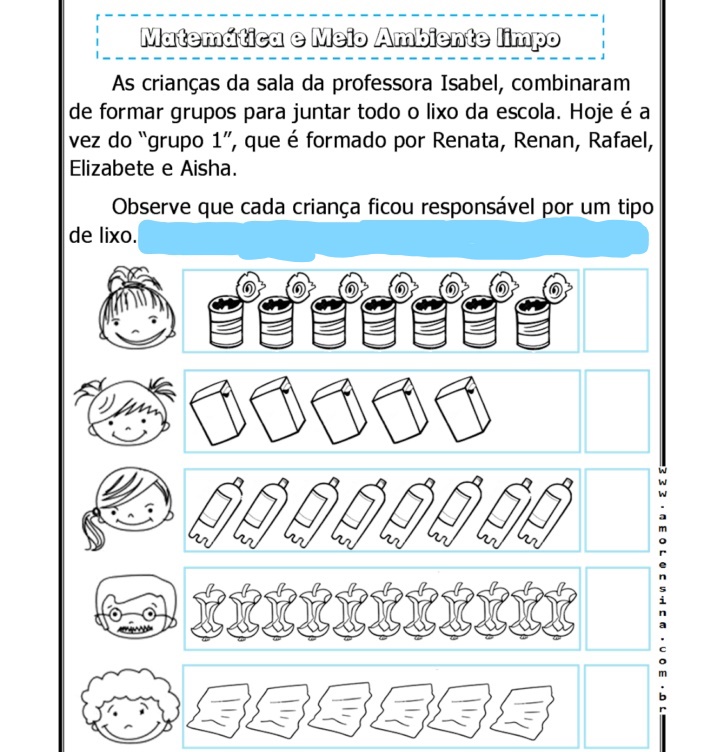 Responda:QUANTAS UNIDADES DE LATAS FORAM RECOLHIDAS?FORAM RECOLHIDAS QUANTAS UNIDADES DE CAIXA DE LEITE?ELIZABET RECOLHEU QUANTAS UNIDADES DE PET?O MENINO QUE RECOLHEU AS MAÇAS TEVE MAIS TRABALHO, FORAM QUANTAS MAÇAS? PASSOU DE UNIDADES CERTO. REPRESENTE NO QUADRO, LEMBRE-SE QUE SEMPRE COLOCAMOS O NÚMERO DE TRÁS PRA FRENTE, ENTÃO SEMPRE COMEÇAMOS PELA UNIDADE.ENTÃO O MENINO RECOLHEU ____ DEZENA QUE É 10.MAIS ______UNIDADE.QUE FORMOU O NÚMERO______.FORAM RECOLHIDAS ______ UNIDADES DE FOLHAS DE PAPEL.ESSA É A ATIVIDADE DA SEMANATENHAM UMA BOA SEMANAABRAÇOS.DEZENAUNIDADE